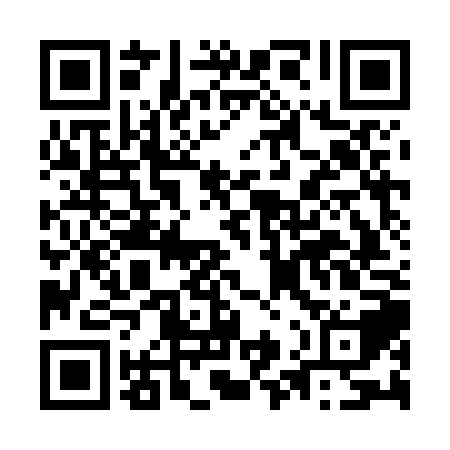 Ramadan times for Bikpwak, CameroonMon 11 Mar 2024 - Wed 10 Apr 2024High Latitude Method: NonePrayer Calculation Method: Muslim World LeagueAsar Calculation Method: ShafiPrayer times provided by https://www.salahtimes.comDateDayFajrSuhurSunriseDhuhrAsrIftarMaghribIsha11Mon5:135:136:2212:243:356:276:277:3212Tue5:135:136:2212:243:346:276:277:3213Wed5:125:126:2112:243:336:276:277:3214Thu5:125:126:2112:243:326:276:277:3115Fri5:125:126:2012:233:316:266:267:3116Sat5:115:116:2012:233:306:266:267:3117Sun5:115:116:2012:233:306:266:267:3118Mon5:115:116:1912:233:296:266:267:3019Tue5:105:106:1912:223:286:256:257:3020Wed5:105:106:1912:223:276:256:257:3021Thu5:105:106:1812:223:266:256:257:3022Fri5:095:096:1812:213:256:256:257:3023Sat5:095:096:1812:213:246:256:257:2924Sun5:085:086:1712:213:236:246:247:2925Mon5:085:086:1712:203:226:246:247:2926Tue5:085:086:1612:203:216:246:247:2927Wed5:075:076:1612:203:206:246:247:2928Thu5:075:076:1612:203:216:236:237:2829Fri5:065:066:1512:193:216:236:237:2830Sat5:065:066:1512:193:226:236:237:2831Sun5:065:066:1512:193:226:236:237:281Mon5:055:056:1412:183:236:236:237:282Tue5:055:056:1412:183:236:226:227:273Wed5:045:046:1312:183:236:226:227:274Thu5:045:046:1312:173:246:226:227:275Fri5:035:036:1312:173:246:226:227:276Sat5:035:036:1212:173:256:226:227:277Sun5:035:036:1212:173:256:216:217:278Mon5:025:026:1212:163:256:216:217:279Tue5:025:026:1112:163:266:216:217:2610Wed5:015:016:1112:163:266:216:217:26